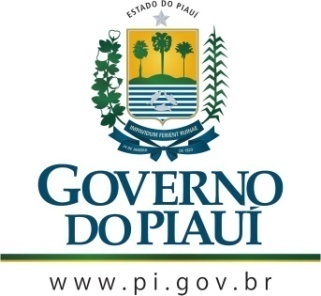 GOVERNO DO ESTADO DO PIAUÍSECRETARIA DE ESTADO DE CULTURA DO PIAUÍ - SECULTCONSELHO ESTADUAL DE CULTURAAta da Sessão Ordinária do dia 24 de Janeiro de 2019.Horário: 10:00 horasLocal: Sala do Plenário do Conselho Estadual de Cultura.001002003004005006007008009010011012013014015016017018019020021022023024025026027028029030031032033034035036037038039040041042043044045046047048049050051052053054055056057058059060061062063064065066067068069070071072073074075076077078079080081082083084085086087088089090091092093094095096097098099100101102103104105106107108109110111112113114115116117118119120121122123124125126127128129130131132133134135136137138139140141142143144145146147148149150151152153154155156157158159160161162163164165166167168169170171172173174178179180Aos vinte e quatro dias do mês de janeiro do ano de dois mil e dezenove, às dez horas, na Sala de Reuniões do Conselho Estadual de Cultura, com sede na Rua Treze de Maio, 1513, no bairro Vermelha, em Teresina, capital do Estado do Piauí, reuniu-se o Colegiado. Presentes os integrantes da mesa diretora, o presidente Cineas das Chagas Santos, a vice-presidente, Maria Dora de Oliveira Medeiros Lima, os conselheiros: Nelson Nery Costa, Wilson Seraine da Silva Filho, José Itamar Guimarães Silva, Jonas Pereira da Silva, Maria do Rosário Sales, Cláudia Simone de Oliveira Andrade e João Batista Sousa Vasconcelos. Verificada a existência de quórum, o presidente do Conselho Estadual de  Cultura, Cineas das Chagas Santos, abriu a sessão manifestando uma louvação à cantora e compositora Maria da Inglaterra, pela passagem dos seus 80 anos. Para o presidente do CEC, Maria da  Inglaterra é uma das figuras mais representativas da cultura popular do Piauí. Aproveitou para manifestar por, ao longo de sua trajetória à frente do CEC, não ter conseguido ver efetivada a lei de proteção aos mestres da cultura em nosso estado. Em seguida, parabenizou o conselheiro Wilson Seraine  pela comenda recebida em Piracuruca no dia 22 de janeiro. Segundo o presidente, Seraine vem desenvolvendo um trabalho extraordinário em defesa da cultura nordestina. O  conselheiro agradeceu a louvação e aproveitou para falar do belíssimo Museu de Piracuruca, uma inciativa privada, fruto do trabalho um casal de abnegados amantes da cultura. O presidente do CEC comunicou aos demais conselheiros que o  conselheiro Nelson Nery fora convidado para proferir palestra sobre a literatura piauiense em Campo Grande. A conselheira Lari Sales falou das mudanças a serem efetivadas no programa Cultura na Frequência, para, segundo ela torná-lo mais vivo, mais instigante. A conselheira Cláudia Simone comunicou aos conselheiros que, até o momento, não teve acesso aos painéis do Afrânio Castelo Branco no prédio da  Cepisa. Acrescentou que soube da reunião com os membros do CAU, mas não foi convidada a participar. Finalizando a sessão, o presidente comunicou aos conselheiros a sua alegria aos constatar que, mesmo com as agressões  sofridas no final do ano passado, as garças de Campo Maior voltaram a nidificar no ninhal, em exígua faixa de mata. Nada mais tendo sido tratado, a sessão foi encerrada. Eu, Poliana Sepúlveda Cavalcanti, coordenadora do CEC, na função de secretária desta sessão, lavrei a presente ata que depois de lida e aprovada, será assinada por mim, pelo senhor presidente e conselheiros desta casa.